Дидактическая игра «Найди тень»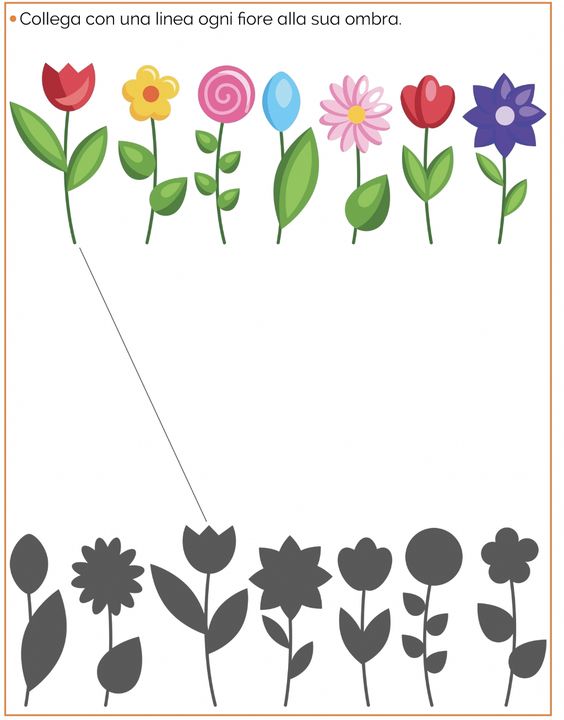 